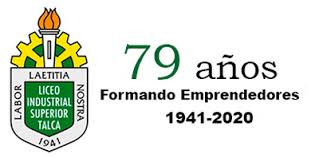 Evaluación Formativa N° 2. OBJETIVO (OA 9):Analizar, sobre la base de la experimentación, el movimiento rectilíneo uniforme y acelerado de un objeto respecto de un sistema de referencia espacio-temporal, considerando variables como la posición, la velocidad y la aceleración en situaciones cotidianas.INSTRUCCIONES:Se trata de un trabajo estrictamente individual.La evaluación deberá ser respondida con letra CLARA Y LEGIBLE.La prueba deberá ser respondida con lápiz pasta azul o negro o en este mismo un documento Word.Enviar dudas y respuestas al correo fisicalistal2020@gmail.com Desarrollo. Responda en el espacio asignado.Recuerde enviar dudas y respuestas al correo fisicalistal2020@gmail.comEsta evaluación es para saber cuánto aprendiste en este semestre. Gracias. Nombre:Curso: 2º año medio (      )Fecha de la evaluación:              /           /  20201.-Si suma las siguientes cantidades 0.5 km, 50 m, 500 mm en metros corresponde a: 2.- Felipe se dirige a su colegio, el cual se encuentra en línea recta y ubicada a 2500 metros de su casa. Al llegar se da cuenta de que olvidó su calculadora, por lo que decide devolverse para ir a buscarla, siguiendo la misma ruta. Determine la distancia recorrida y el desplazamiento desde que salió y volvió a su casa.3.- Daniel va de su casa al Liceo recorriendo una distancia de 10 Km en 0.2 horas. Calcule la rapidez media de Diego.4.- Indique si es magnitud o unidad de medida:Metro: Longitud:Segundo:Kilogramo:5.- ¿Qué significa que un móvil posee una rapidez de 25 m/s?6.- ¿Qué significa que un móvil posee una aceleración de 5 m/s2? 7.- Juan camina rápidamente al colegio, el cual se encuentra en línea recta y ubicada a 1000 metros de su casa. Al llegar se da cuenta de que olvidó su informe de laboratorio, por lo que corre por la misma ruta de vuelta a su casa a buscarlo y luego regresar al colegio.Si en todo el proceso tarda 30 minutos, ¿cuál es la rapidez media y el módulo de la velocidad media de Juan en el recorrido descrito?8.- En esta unidad estudiamos dos tipos de movimientos: M.R.U y M.R.U.A. ¿A qué tipo de movimiento corresponde el siguiente enunciado:“una hormiga se mueve en línea recta con velocidad constante”? Justifique su respuesta.9.- Calcule la velocidad media de un auto que se dirige en línea recta por una pista y que en 8 horas recorre 600 kilómetros.10.- Calcule la aceleración que alcanza un avión al despegar sabiendo que en 8 minutos alcanza una velocidad de 200 m/s. (Exprese en m/s2)